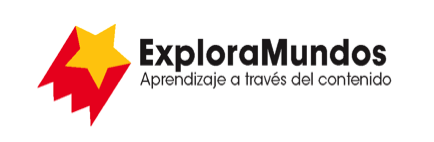 Niveles N, O, P: Investigaciones
Plantas: La clave de la vidaParte 3: Anota los datosBusca una forma de anotar la información que te permita ver patrones 
en los datos.Cuando termines, asegúrate de guardar este archivo.HábitatPrincipales tipos de plantasCómo ayudan estas plantas a las personasCómo ayudan estas plantas a los animalesCómo ayudan estas plantas a nuestro planetaAmenazas contra este hábitatBosques tropicalesBosques templadosHumedalesOcéanosDesiertos